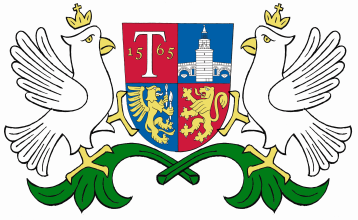 ОБЩИНА ТРЯВНА                         ОБЯВЯВА ПОДБОР                        
ПО ДОКУМЕНТИ И СЪБЕСЕДВАНЕ/ИНТЕРВЮ/ ЗА ДЛЪЖНОСТТА 
специалист „Касиер- счетоводител“
в дирекция “Финансово – счетоводно и административно обслужване“/до завръщане на титуляра/
               КРАТКО ОПИСАНИЕ НА ДЛЪЖНОСТТА ПО ДЛЪЖНОСТНА ХАРАКТЕРИСТИКА:Приемане, предаване, отчитане на парични средства и документи и съхраняването им в каса. Изготвяне на ведомости на работещите в общинска администрация, работещи по програми и платежните документи по тях. Участва в реализирането на финансово-счетоводната дейност на Община Трявна. Изпълнява задачи свързани с получаването, съхраняването и разходването на паричните средства.
МИНИМАЛНИ ИЗИСКВАНИЯ ЗА ЗАЕМАНЕ НА  ДЛЪЖНОСТТА:Образователна степен: Средно;Професионален опит: Препоръчителен;Професионална област: В областта на икономическите науки;Допълнителни изисквания: Компютърна грамотност.НЕОБХОДИМИ ДОКУМЕНТИ: 
•    заявление за участие в подбора;
•    автобиография /СV/;
•    копие от диплома за завършено образование;
•    копие на други документи, доказващи допълнителен професионален опит и компетентности, които по преценка на кандидата имат отношение към характера на работата;
•    копие на трудова книжка, доказваща наличието на трудов стаж и професионален опит.
СРОК И МЯСТО НА ПОДАВАНЕ НА ДОКУМЕНТИТЕ:Документите за участие в подбора се представят в срок до 17:00 часа на 10.01.2020 г. на адрес: гр. Трявна, ул. “Ангел Кънчев“ № 21, Информация/Деловодство, ет. I-ви в сградата на Община Трявна.НАЧИН НА ПРОВЕЖДАНЕ НА ПОДБОРА:Подборът протича в два етапа:I – Проверка за съответствието на представените документи с обявените изисквания;II – Събеседване/интервю/, включващо проверка на компютърната грамотност. До по-нататъшно участие в процедурата по подбор не се допускат лица, които не са представили всички необходими документи в срок или представените документи не удостоверяват изпълнението на изискванията.Списъците на допуснатите и недопуснатите до събеседване/интервю/ кандидати, както и датата, часът и мястото на провеждане на събеседването/интервюто/ се обявяват на интернет страницата на Община Трявна и на таблото за обяви и съобщения на първи етаж в сградата на Община Трявна.